Dossier d’AppelD’offres    InternationalOuvert sur offres de prixN°     06 / 2024Annexe 1 : MODELE DE L'ACTE D'ENGAGEMENT***********ACTE D'ENGAGEMENTA -Partie réservée à l'Office de la Formation Professionnelle et de la Promotion du TravailAppel d'offres ouvert International sur offres des prix n°………………. du  ………………à ….h….minObjet du marché : Acquisition, installation et mise en service des équipements didactiques pour le Diagnostic et Electronique embarquée automobile destinés aux EFP de l’OFPPT :LOT N° …………… : ……………Passé en application de l’article 19 du décret n°2-22-431 du 15 chaabane 1444 ( 8 mars 2023 ) relatif aux marchés publics.B - Partie réservée au concurrent Pour les personnes physiques : (3)Je, soussigné : ................................................................... (Prénom, nom et qualité) (1)Agissant en mon nom personnel et pour mon propre compte, (1)Adresse du domicile élu :.........................................................................................Numéro tél : …………………………….  Adresse électronique : …………………………………………….Affilié à (4)………. sous le n° :................................. (2)Inscrit au registre du commerce de............................................ (Localité) sous le n° .................................... (2)n° de patente.......................... (2)Numéro de l’identifiant commun de l’entreprise : .............................................................. (2)N° du compte courant postal, bancaire ou à la TGR…………………..(RIB), ouvert auprès de ……………………………………Pour les personnes morales (3)Je, soussigné ..........................                (Prénom, nom et qualité au sein de l'entreprise) (1)Agissant au nom et pour le compte de........................ (Raison sociale et forme juridique de la société) (1)au capital de : .....................................................................................................Adresse du siège social de la société..................................................................... adresse du domicile élu..........................................................................................Numéro de tél :………………………..Fax……………………..adresse électronique : ………………………………………..Affiliée à (4)………. sous le n°..............................(2)Inscrite au registre du commerce............................... (Localité) sous le n°....................................(2)N° de patente........................(2)N° du compte courant postal, bancaire ou à la TGR…………………..(RIB), ouvert auprès de ……………………………………N° de taxe professionnelle …………………………………… (2)N° de l’Identifiant Commun de l’Entreprise : ........................(2) Pour les coopératives ou union de coopératives (3)Je, soussigné ..........................                (Prénom, nom et qualité au sein de la coopérative) (1)Agissant au nom et pour le compte de...................................... (Dénomination de la coopérative ou de l’union de coopératives) au capital de:................................................................................................ (1)Adresse du siège de la coopérative ou de l’union de coopératives..................................................................... Numéro de tél : ……………………….. Fax ……………………..adresse électronique : ………………………………………..Affiliée à (4)………. sous le n°..............................(2)Inscrite au registre local du coopérative n°............................... (Localité) sous le n°....................................(2)N° de patente........................(2)N° du compte courant postal, bancaire ou à la TGR…………………..(RIB), ouvert auprès de ……………………………………N° de taxe professionnelle ……………………………………N° de l’Identifiant Commun de l’Entreprise : ........................(2) Pour les auto-entrepreneur :Je, soussigné ..........................                (Prénom, nom) (1)Numéro de tél : ……………………….. adresse électronique : ………………………………………..Affiliée à la CNSS sous le n°..............................(3)Inscrit au registre national de l’auto-entrepreneur .............................. sous le n°....................................(3)N° de taxe professionnelle ……………………………………N° de l’Identifiant Commun de l’Entreprise : ........................(3) En vertu des pouvoirs qui me sont conférés :-----------------------------------------------------------------------------------------------------------------Après avoir pris connaissance du dossier d'appel d'offres, concernant les prestations précisées en objet de la partie A ci-dessus ;Après avoir apprécié à mon point de vue et sous ma responsabilité la nature et les difficultés que comportent ces prestations :1) remets, revêtu (s) de ma signature un bordereau de prix - détail estimatif établi (s) conformément aux modèles figurant au dossier d'appel d'offres ;2) m'engage à exécuter lesdites prestations conformément au cahier des prescriptions spéciales et moyennant les prix que j'ai établis moi-même, lesquels font ressortir :Montant total hors T.V.A. :………………..................................................(en lettres et en chiffres)Taux de la TVA……………………………………………………….………...(en pourcentage)Montant de la T.V.A. :……………….........................................................(en lettres et en chiffres)Montant total T.V.A. comprise :...............................................................(en lettres et en chiffres)Lorsque le marché est conclu avec un groupement :Part revenant au membre n° 1:	(en lettres et en chiffres)Part revenant au membre n° 2:	(en lettres et en chiffres)Part revenant au membre n° n:	(en lettres et en chiffres)L'Office de la Formation Professionnelle et de la Promotion du Travail se libérera des sommes dues par lui en faisant donner crédit au compte ............. (À la Trésorerie Générale, bancaire, ou postal) (5) ouvert à mon nom (ou au nom de la société) (5) à..................................(1) (Localité), sous relevé d’identification bancaire (RIB) numéro……………………………………. (6)Fait à........................le....................(Signature et cachet du concurrent)(1) lorsqu'il s'agit d'un groupement, ses membres doivent :mettre : «Nous, soussignés.................... nous obligeons conjointement/ou solidairement (choisir la mention adéquate et ajouter au reste de l'acte d'engagement les rectifications grammaticales correspondantes) ajouter l'alinéa suivant : « désignons.................. (prénoms, noms et qualité) en tant que mandataire du groupement ».(2) pour les concurrents non installés au Maroc préciser la référence des documents équivalents ; (3) ces mentions ne concernent que les personnes assujetties à cette obligation.(4) Indiquer la CNSS ou tout autre régime particulier de prévoyance sociale.(5) Supprimer la mention inutile.(6) Le relevé d’identité bancaire (RIB) contient 24 positionsAnnexe 2 : MODELE DE DECLARATION SUR L’HONNEUR***********DECLARATION SUR L’HONNEUR (*)- Mode de passation : Appel d'offres International ouvert n°………./2024 , sur offres des prix du ../…/…. à …h.. min.Objet du marché : Acquisition, installation et mise en service des équipements didactiques pour le Diagnostic et Electronique embarquée automobile destinés aux EFP de l’OFPPT ; répartie en lots suivants :LOT N° …………… : ……………Pour les personnes physiquesJe, soussigné : ................................................................... (Prénom, nom et qualité)Agissant en mon nom personnel et pour mon propre compte,Adresse du domicile élu : ........................................................................................Numéro tél : …………………………….  Adresse électronique : …………………………………………….Affilié à ………(4) sous le n° : ................................. (1)Inscrit au registre du commerce de............................................ (Localité) sous le n° ...................................... (1) n° de patente.......................... (1)N° du compte courant postal, bancaire ou à la TGR (5)…………………..(6) (RIB), ouvert auprès de ……………………………………En vertu des pouvoirs qui me sont conférés ;Pour les personnes moralesJe, soussigné ..........................                (Prénom, nom et qualité au sein de l'entreprise)Agissant au nom et pour le compte de................................... (Raison sociale et forme juridique de la société) au capital de : ....................................................................................................Adresse du siège social de la société..................................................................... adresse du domicile élu..........................................................................................Numéro de tél : ……………………….. Fax ……………………..adresse électronique : ………………………………………..Affiliée à ………(4) sous le n°..............................(1)Inscrite au registre du commerce............................... (Localité) sous le n°....................................(1)N° de patente........................(1)N° du compte courant postal, bancaire ou à la TGR (5)…………………..(6)(RIB), ouvert auprès de ……………………………………N° de taxe professionnelle ……………………………………N° de l’Identifiant Commun de l’Entreprise : ........................(1) En vertu des pouvoirs qui me sont conférés ;Pour les coopératives ou union de coopératives Je, soussigné ..........................                (Prénom, nom et qualité au sein de la coopérative)Agissant au nom et pour le compte de...........................Dénomination de la coopérative ou de l’union de coopératives) au capital de : ....................................................................................................Adresse du siège de la coopérative ou de l’union de coopératives..................................................................... Numéro de tél : ……………………….. Fax ……………………..adresse électronique : ………………………………………..Affiliée à ………(4) sous le n°..............................(2)Inscrite au registre local du coopérative n°............................... (Localité) sous le n°....................................(2)N° de patente........................N° du compte courant postal, bancaire ou à la TGR (5)………………..(6)(RIB), ouvert auprès de ……………………………………N° de taxe professionnelle ……………………………………N° de l’Identifiant Commun de l’Entreprise : ........................ En vertu des pouvoirs qui me sont conférés ;Pour les auto-entrepreneur :Je, soussigné ..........................                (Prénom, nom)Numéro de tél : ……………………….. adresse électronique : ………………………………………..Affiliée à ………(4) sous le n°..............................(2)Inscrit au registre national de l’auto-entrepreneur .............................. sous le n°....................................(2)N° du compte courant postal, bancaire ou à la TGR (5)………………..(6)(RIB), ouvert auprès de ……………………………………N° de taxe professionnelle ……………………………………N° de l’Identifiant Commun de l’Entreprise : ........................ En vertu des pouvoirs qui me sont conférés ;Cas des établissements publics :Je soussigné.....................(nom, prénom et qualité) agissant au nom et pour le compte de (dénomination de l'établissement).Numéro de tél : ……………………….. adresse électronique : ………………………………………..Adresse du siège: ................................................................................................................Affiliée à ………(4) sous le n°..............................(2)Inscrit au registre du commerce de(7)………..(localité) sous le n°....................................(2)N° du compte courant postal, bancaire ou à la TGR (5)………………..(6)(RIB), ouvert auprès de ……………………………………N° de taxe professionnelle sous le numéro (8):  ……………………………………N° de l’Identifiant Commun de l’Entreprise (8) : ........................ Références du texte l’habilitant à exercer les missions objet du marché : .............................Relevé d’identité bancaire............(postal, bancaire ou à la TGR)(5)  numéro(6): ...............En vertu des pouvoirs qui me sont conférés ;- Déclare sur l'honneur :m'engager à couvrir, dans les limites fixées dans le cahier des charges, par une police d'assurance, les risques découlant de mon activité professionnelle ;que je remplie les conditions prévues à l'article 27 du décret n°2-22-431 du 15 chaabane 1444 ( 8 mars 2023 ) et fixant les conditions et les formes de passation des marchés publics ainsi que certaines règles relatives à leur gestion et à leur contrôle ;Étant en redressement judiciaire j'atteste que je suis autorisé par l'autorité judiciaire compétente à poursuivre l'exercice de mon activité (2) ; m'engager, si j'envisage de recourir à la sous-traitance :à m'assurer que les sous-traitants remplissent également les conditions prévues par l'article 151 du décret précité ;que celle-ci ne peut dépasser 50% du montant du marché, ni porter sur les prestations constituant le lot ou le corps d'état principal prévues dans le cahier des prescriptions spéciales, ni sur celles que le maitres d'ouvrage a prévues dans ledit cahier ;à confier les prestations à sous-traiter à des PME installées aux Maroc ; (3)m'engager à ne pas recourir par moi-même ou par personne interposée à des pratiques de fraude ou de corruption de personnes qui interviennent à quelque titre que ce soit dans les différentes procédures de passation, de gestion et d'exécution du présent marché ;m'engage à ne pas faire par moi-même ou par personne interposées, des promesses, des dons ou des présents en vue d'influer sur les différentes procédures de conclusions du présent marché.atteste que je remplis les conditions prévues par l'article 1er du dahir n° 1-02-188 du 12 JOUMADA I 1423 (23 juillet 2002) portant promulgation de la loi n°53-00 formant charte de la petite et moyenne entreprises (4).atteste que je ne suis pas en situation de conflit d'intérêt. je certifie l'exactitude des renseignements contenus dans la présente déclaration sur l'honneur et dans les pièces fournies dans mon dossier de candidature tel que prévu à l'article 152 du décret n°2-22-431 du 15 chaabane 1444 ( 8 mars 2023 ) relatif aux marchés publics .je reconnais avoir pris connaissance des sanctions prévues par l’article 152 du décret n°2-22-431 du 15 chaabane 1444 ( 8 mars 2023 ) relatif aux marchés publics , relatives à l'inexactitude de la déclaration sur l'honneur.Fait à.....................le...........................Signature et cachet du concurrent Pour les concurrents non installés au Maroc, préciser la référence des documents équivalents et lorsque ces documents ne sont pas délivrés par leurs pays d’origine, la référence à l’attestation délivrée par une autorité judiciaire ou administrative du pays d’origine ou de provenance certifiant que ces documents ne sont pas produits.à supprimer le cas échéant.Lorsque le CPS le prévoit.Indiquer la CNSS ou tout autre régime particulier de prévoyance socialeSupprimer la mention inutile.Le relevé d’identité bancaire (RIB) contient 24 positions.Lorsque l'établissement public est assujetti à cette obligationOu tout autre régime particulier de prévoyance sociale.(*) En cas de groupement, chacun des membres doit présenter sa propre déclaration sur l'honneur.Annexe :Spécifications techniques des fournitures proposées par le concurrent pour Les lots n°1 – 2 -3LOT N° 1 : Equipements de garage et d’atelier AutomobileN.B : les soumissionnaires sont invités à remplir la case <<Proposition du soumissionnaire >> en précisant les caractéristiques du matériel proposé.Tout article ne répondant pas aux spécifications demandées sera déclaré non-conforme.Les colonnes Désignations et caractéristiques techniques et Appréciation de l'administration >> ne doivent pas être renseignées ou modifiées. Les marques commerciales, références au catalogue, appellation, brevet, conception, type, origine ou producteurs particuliers qui sont spécifiés au niveau de « Désignation et caractéristiques techniques » ne le sont qu’à défaut d’autre moyen suffisamment précis et intelligible de décrire les caractéristiques des prestations requises.  Les prestations ayant des caractéristiques équivalentes et qui présentent une performance et qualité au moins égales à celles qui sont exigées seront jugées conformes.Le concurrent est tenu de renseigner pour chaque item, la marque, la référence et les caractéristiques des fournitures proposées et ce, dans le cadre de la colonne « Proposition du soumissionnaire » et la ligne correspondante à l’item. Les valeurs des dimensions, longueurs, capacités,…. Doivent être renseignées d’une manière précise dans la colonne « Proposition du soumissionnaire ».BORDEREAU DES PRIX – DETAIL ESTIMATIFLOT N° 1 : Equipements de garage et d’atelier AutomobileImportant : Vu que les prestations objet du présent appel d’offres sont destinées uniquement à la formation professionnelle, il y a lieu de proposer des prix préférentiels à ce sujet                                                                                                  Fait  à ……………………… le …………………………                 Signature et cachet du concurrentLOT N° 2 : Kit de colonnes mobilesN.B : les soumissionnaires sont invités à remplir la case <<Proposition du soumissionnaire >> en précisant les caractéristiques du matériel proposé.Tout article ne répondant pas aux spécifications demandées sera déclaré non-conforme.Les colonnes Désignations et caractéristiques techniques et Appréciation de l'administration >> ne doivent pas être renseignées ou modifiées. Les marques commerciales,  références au catalogue, appellation, brevet, conception, type, origine ou producteurs particuliers qui sont spécifiés au niveau de « Désignation et caractéristiques techniques » ne le sont qu’à défaut d’autre moyen suffisamment précis et intelligible de décrire les caractéristiques des prestations requises.  Les prestations ayant des caractéristiques équivalentes et qui présentent une performance et qualité au moins égales à celles qui sont exigées seront jugées conformes.Le concurrent est tenu de renseigner pour chaque item, la marque, la référence et les caractéristiques des fournitures proposées et ce, dans le cadre de la colonne « Proposition du soumissionnaire » et la ligne correspondante à l’item. Les valeurs des dimensions, longueurs, capacités,…. Doivent être renseignées d’une manière précise dans la colonne « Proposition du soumissionnaire ».BORDEREAU DES PRIX – DETAIL ESTIMATIFLOT N° 2 : Kit de colonnes mobilesImportant : Vu que les prestations objet du présent appel d’offres sont destinées uniquement à la formation professionnelle, il y a lieu de proposer des prix préférentiels à ce sujet                                                                                                   Fait  à ……………………… le …………………………                 Signature et cachet du concurrentLOT N° 3 : Simulateur de système d’éclairage automobile                                                                                                                                                                                                                           N.B : les soumissionnaires sont invités à remplir la case <<Proposition du soumissionnaire >> en précisant les caractéristiques du matériel proposé.Tout article ne répondant pas aux spécifications demandées sera déclaré non-conforme.Les colonnes Désignations et caractéristiques techniques et Appréciation de l'administration >> ne doivent pas être renseignées ou modifiées. Les marques commerciales,  références au catalogue, appellation, brevet, conception, type, origine ou producteurs particuliers qui sont spécifiés au niveau de « Désignation et caractéristiques techniques » ne le sont qu’à défaut d’autre moyen suffisamment précis et intelligible de décrire les caractéristiques des prestations requises.  Les prestations ayant des caractéristiques équivalentes et qui présentent une performance et qualité au moins égales à celles qui sont exigées seront jugées conformes.Le concurrent est tenu de renseigner pour chaque item, la marque, la référence et les caractéristiques des fournitures proposées et ce, dans le cadre de la colonne « Proposition du soumissionnaire » et la ligne correspondante à l’item. Les valeurs des dimensions, longueurs, capacités,…. Doivent être renseignées d’une manière précise dans la colonne « Proposition du soumissionnaire ».BORDEREAU DES PRIX – DETAIL ESTIMATIFLOT N° 3 : Simulateur de système d’éclairage automobile     Important : Vu que les prestations objet du présent appel d’offres sont destinées uniquement à la formation professionnelle, il y a lieu de proposer des prix préférentiels à ce sujet                                                                                                   Fait  à ……………………… le …………………………                 Signature et cachet du concurrent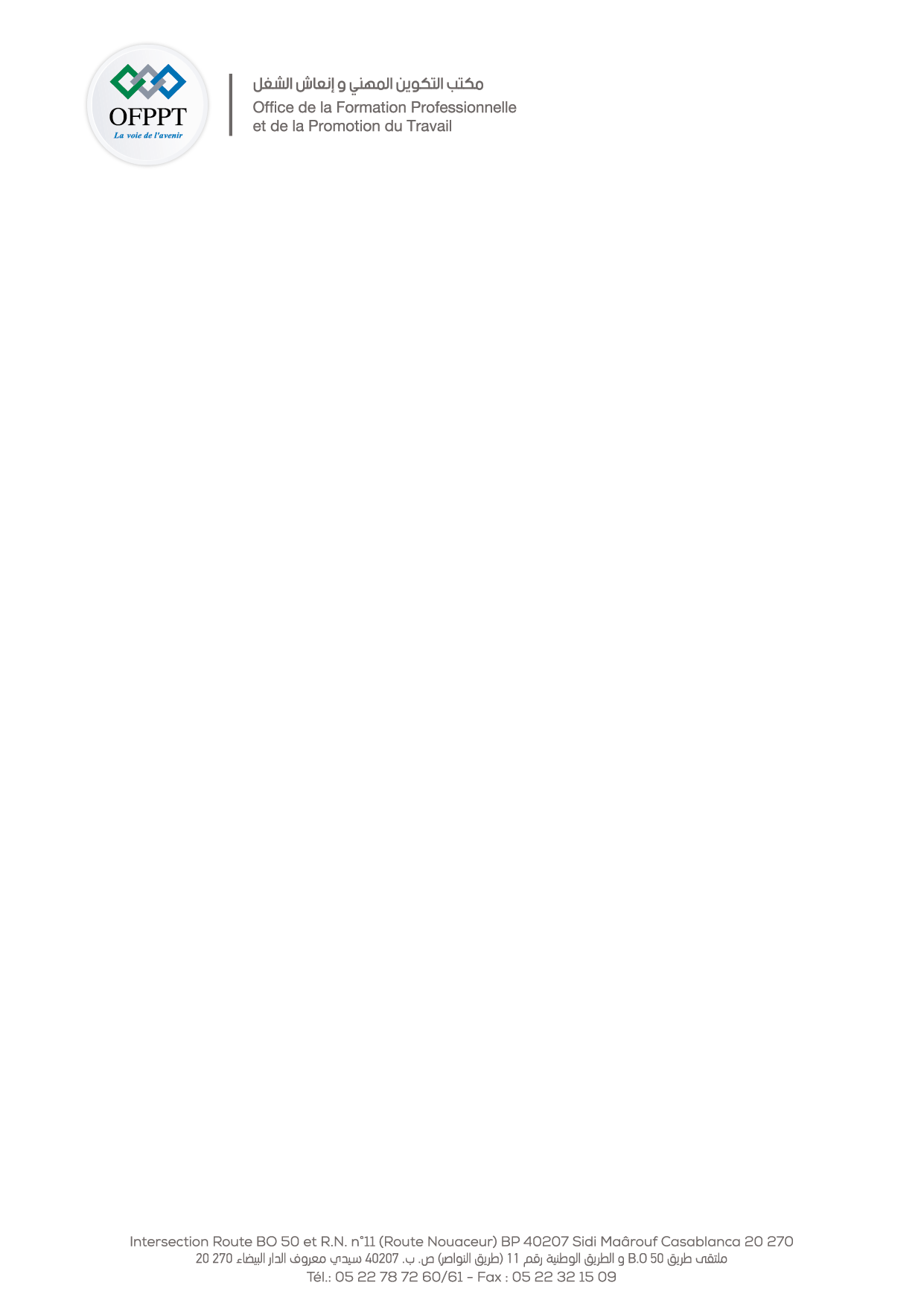 Financement : Projets OFPPT Hors CoopérationAcquisition, installation et mise en service des équipements didactiques pour le Diagnostic et Electronique embarquée automobile destinés aux EFP de l’OFPPT ; répartie en lots suivants :LOT N° 1 : Equipements de garage et d’atelier Automobile LOT N° 2 : Kit de colonnes mobilesLOT N° 3 : Simulateur de système d’éclairageItem N°Désignation et caractéristiques techniquesProposition  du soumissionnaireAppréciation de l’administration1RÈGLOPHARE·      Permet l'alignement et le centrage des phares.·      Valable pour phare au Xénon.·      Molette de réglage de l'inclinaison de l'écran.·      Boîte optique en acier.·      Réglage en hauteur : de 250 mm à 1200 mm·      Conforme à la nouvelle norme pour les feux à LED.Marque : Référence :Caractéristiques des fournitures proposées 2ENROULEUR TUYAU AIR COMPRIME -	Dévidoir automatique-	Fixation horizontale-	Pivotement à 180°. -	Tuyau de travail de longueur de 9 m minimum-	Tuyau d’alimentation de longueur de 1 m minimum-	Pression maxi 12 bars. -	Livré avec support de fixation pivotant, visserie et raccords rapides mâle et femelle 1/4'’.Marque : Référence :Caractéristiques des fournitures proposées 3CHARGEUR DE BATTERIES LENT·         Tension de charge : 12 et 24 volts ·         Capacité de charge minimale : 10 à 100 A/h.·         Commutation automatique en maintenance de charge à tension constante lorsque la batterie est complètement chargée.·         Protection contre les surcharges et l’inversion de polarité·         Alimentation : 220 V – 50 HzMarque : Référence :Caractéristiques des fournitures proposées 4CONTROLEUR DE PRESSION D’HUILE MOTEUR·         Plage de mesure minimale : de 0 à 8 bars.·         Liaison avec raccord rapide·         Livré avec adaptateurs, joints et raccords.Marque : Référence :Caractéristiques des fournitures proposées 5COMPRESSIOMÈTRE DIESEL PL -	Pression max : 60 Bar mini-	Coffret comprenant :-	Afficheur de pression -	fausses bougies et les faux injecteurs pour couvrir la majorité des voitures et camions.-	Système de raccordement et de dégagement rapide.Marque : Référence :Caractéristiques des fournitures proposées 6CONTROLEUR D’ETANCHEITE DU CIRCUIT DE REFROIDISSEMENT·         Pompe de mise sous pression avec manomètre d'indication de pression (0 à 2,5 bars minimum). ·         Livré avec bouchons adaptables sur tous types de radiateurs.·         Livrée en coffretMarque : Référence :Caractéristiques des fournitures proposées 7SUPPORT MOTEUR ET BOITE A VITESSES ROTATIFSSupport moteur sur roulette rotatif 450 kg minimum pour garageMarque : Référence :Caractéristiques des fournitures proposées 8VIDANGEURS D'HUILE USEE EQUIPE Assure la récupération et l’aspiration Avec : ·         Indicateur de niveau, ·         Sondes d'aspiration ·         Kit de diamètres différents et le bac de stockage. ·         Régulateur pneumatique de vidange.·         Capacité de réservoir : 90 litres minMarque : Référence :Caractéristiques des fournitures proposées 9TOURET A MEULER SUR SOCLE ·         Puissance : 500 W minimum ·         Diamètre de meule 150 mm minimum ·         Diamètre de la brossse 150 mm minimum ·         Epaisseur de meule15 mm minimum·          Meule et brosse équipée d’un écran pare-étincelles·         Alimentation monophasée ou triphaséeMarque : Référence :Caractéristiques des fournitures proposées 10PERCEUSE SENSITIVE MONTEE SUR COLONNE ·         Capacité de perçage ≥  à 16 mm·         Course de la broche : 80 mm minimum·         Nombre de vitesses minimum : 5Cône morse de la broche CM2 au minimum·         Système d’éclairage·         Coup de poing d’arrêt d’urgence·         Livrée avec accessoires compatibles avec la machine :• Mandrin de perçage cône morse compatible avec celui de la broche• Etau fixe de perçage de capacité 120 mm minimum• Clefs et outillage de serviceMarque : Référence :Caractéristiques des fournitures proposées 11PRESSE HYDRAULIQUE FIXE SUR BATI ·         Capacité : 10 tonnes minimum.·         Manomètre.·         Sécurité en cas de surcharge. ·         Table de travail ajustable.·         Course du piston minimum : 150 mm·         Retour automatique du piston.·         Livrée avec une paire VMarque : Référence :Caractéristiques des fournitures proposées 12COMPRESSEUR D’AIR SILENCIEUX •	Compresseur silencieux •	Réservoir minimum de 200 litres •	Centrale d'air avec un débit de14 m3/h mini •	Bouton marche et arrêt avec pressostat •	Indicateur de pression avec manomètre, pression maxi 10 bars•	Moteur électrique puissance 3 CV minimum•	Alimentation triphasé 380 ou 400 Volt – 50 Hz. Marque : Référence :Caractéristiques des fournitures proposées 13ASPIRATEUR DE POUSSIEREAspirateur de liquides avec panier normale avec deux moteurs à deux étages :Volt : 220-240 Puissance maximale : 2400 WPuissance Minimale : 2050 WDépression Mini (mm H2O): 2250Admission d’air mini (m3 / h) : 340 Marque : Référence :Caractéristiques des fournitures proposées 14NETTOYEUR HAUTE PRESSION A EAU CHAUDE•	Débit : 300 l/h mini•	Pression mini: 30 à 50 bar •	Température max : 30 à 85 °c•	Réservoir détergeant(s)•	Livré avec lance et flexible haute pression longueur 10 mMarque : Référence :Caractéristiques des fournitures proposées 15MULTIMETRE NUMERIQUE A HAUTE SENSIBILITE Le multimètre est composé• Testeur d’isolement jusqu’à 4000 Mohm à 250 V, 500 V, 1000 V.• Voltmètre AC / DC : 0 à 600 V minimum.• Ampèremètre AC / DC : 0 à 400 mA minimum.• Ohmmètre : 0 à 40 MOhm.• Fréquencemètre, testeur de continuité, testeur de diodeAdapté aux véhicules hybrides et électriquesMarque : Référence :Caractéristiques des fournitures proposées 16TESTEUR DE BATTERIE Caractéristiques techniques ·         Tension nominale de la batterie : 12 V·         Types de batterie : plomb-acide, gel, sèches, AGM·         Normes d'essai CCA, JIS, EN, DIN, SAE, IEC·         Test du système de démarrage/de charge :12 V / 24 V·         Imprimante : intégréeMarque : Référence :Caractéristiques des fournitures proposées 17UNITE D’ASPIRATION DES GAZ D’ECHAPPEMENT MOBILE ·            Débit du ventilateur : 1000 m³/h minimum. ·            Puissance minimale 1 KW  ·            Alimentation : 220V - 50 Hz ·            Flexible de refoulement de Ø 150 à 200 mm,  ·            Longueur de la conduite 5 m minimumMarque : Référence :Caractéristiques des fournitures proposées 18TESTEUR LIQUIDE DE FREIN ·            Permet de tester les liquides de frein DOT3-DOT4-DOT5                            ·            Mesure le point d'ébullition du liquide de frein.                                   ·            Test automatique, durée maximum : 1 min. ·            Affichage LCD. ·            Précision : 3%. ·            Alimentation : 12 V (batterie véhicule). ·            Coffret plastique.Marque : Référence :Caractéristiques des fournitures proposées 19KIT COMPLET DE DETECTION DE FUITE UV (POUR LA CLIMATISATION) ·            Lampe UV haute intensité  ·            Flacon (120ml) de nettoyant Minimum. ·            Traceur fluorescent concentré Universel 60ml (25 applications minimum) ·            25 étiquettes de services minimum ·            Batteries de remplacement ou chargeur  ·            Lunettes de protection à effet renforçateur.Marque : Référence :Caractéristiques des fournitures proposées 20DETECTEUR DE FUITE DE GAZ REFRIGERANT HALOGENE A MAIN ·            Équipé d'un capteur flexible en acier inoxydable pour toutes les occasions ·            Mode de numérisation pour une détection rapide des fuites ·            Circuit électronique amélioré, préchauffage rapide ·            Réactif pour tracer les gaz halogènes ·            Détecter le Gaz R134a et les réfrigérants existantsMarque : Référence :Caractéristiques des fournitures proposées 21SERVANTES D’ATELIER MOBILE•	5 tiroirs minimum•	Charge par tiroir : 10 kg minimum•	Ouverture individuelle et totale des tiroirs •	Système de fermeture centralisée par serrure •	Système anti- basculement •	Tapis mousse dans chaque tiroir •	4 roues robustes dont 2 directionnelles avec frein •	Dimensions minimales : 600 x 700 x 330 mmMarque : Référence :Caractéristiques des fournitures proposées 22CLE DYNAMOMETRIQUE ELECTRONIQUE•	Clé dynamométrique électronique avec cliquet angulaire 1/2" (12,5 mm) 10 - 200 Nm •	Affichage LED rétroéclairé•	Précision déclenchement 2 %•	Unité de mesure : Nm, kg.cm, deg.•	Certificat d'étalonnage•	Coffret plastique.Marque : Référence :Caractéristiques des fournitures proposées 23STATION DE DIAGNOSTIC POUR VEHICULES POIDS LOURDS MULTIMARQUES :La station de diagnostic multimarques doit assurer le diagnostic des systèmes embarqués poids lourds et autocars (gestion moteur, transmission, freinage, climatisation, sécurité passive et active,…) et doit utiliser une interface de communication véhicule multi-protocoles.La station doit permettre de réaliser ce qui suit :•	Lecture et effacement des codes Défauts, •	Test des actionneurs, •	Lecture de paramètres des systèmes embarqués (gestion moteur, transmission, freinage, climatisation, sécurité passive et active,…).•	Programmation des actuateurs et possibilité d’enregistrement des paramètresLa station doit être livrée avec: -	Une base de données (schémas électriques, caractéristiques techniques, mode d’opérations) relative aux véhicules poids lourds et autocars  multimarques tel que Volvo, Scania, IVECO, Man, Renault…..-	Une licence d’utilisation du logiciel de diagnostic valable 2 ans minimum,Marque : Référence :Caractéristiques des fournitures proposées 24ANALYSEUR DES SYSTEME EECTRIQUE AUTOMOBILE (TEST DES SYSTEMES DE BUS DU VEHICULE ; CONTROLE RAPIDE DES COMPOSANTS)Générateur de signaux pour la simulation des signaux des capteursLogiciel de test des composants électriques et électroniques les plus importants du véhiculeMesure du courant de repos de la batterieOscilloscope universel bicanal minimum Test des systèmes de bus du véhicule (par ex. bus CAN)Logiciel en français Répond à toutes les exigences en matière de contrôle électrique et électroniqueMarque : Référence :Caractéristiques des fournitures proposées Items N°DésignationsUnitéQTEPrix unitaire En Hors TVAEn chiffrePrix totalEn Hors TVA En chiffre1RÈGLOPHAREU22ENROULEUR TUYAU AIR COMPRIME U43CHARGEUR DE BATTERIES LENTU24CONTROLEUR DE PRESSION D’HUILE MOTEURU25COMPRESSIOMÈTRE DIESEL PL U26CONTROLEUR D’ETANCHEITE DU CIRCUIT DE REFROIDISSEMENTU27SUPPORT MOTEUR ET BOITE A VITESSES ROTATIFSU128VIDANGEURS D'HUILE USEE EQUIPE U29TOURET A MEULER SUR SOCLE U210PERCEUSE SENSITIVE MONTEE SUR COLONNE U211PRESSE HYDRAULIQUE FIXE SUR BATI U212COMPRESSEUR D’AIR SILENCIEUX  U213ASPIRATEUR DE POUSSIEREU214NETTOYEUR HAUTE PRESSION A EAU CHAUDEU215MULTIMETRE NUMERIQUE A HAUTE SENSIBILITE U816TESTEUR DE BATTERIE U217UNITE D’ASPIRATION DES GAZ D’ECHAPPEMENT MOBILEU218TESTEUR LIQUIDE DE FREINU219KIT COMPLET DE DETECTION DE FUITE UV (POUR LA CLIMATISATION)U220DETECTEUR DE FUITE DE GAZ REFRIGERANT HALOGENE A MAINU221SERVANTES D’ATELIER MOBILEU1022CLE DYNAMOMETRIQUE ELECTRONIQUEU423STATION DE DIAGNOSTIC POUR VEHICULES POIDS LOURDS MULTIMARQUES :U224ANALYSEUR DES SYSTEME EECTRIQUE AUTOMOBILE (TEST DES SYSTEMES DE BUS DU VEHICULE ; CONTROLE RAPIDE DES COMPOSANTS)U2Montant Total en    HTVA=Montant Total en    HTVA=Montant Total en    HTVA=Montant Total en    HTVA=Montant Total en    HTVA=Total de la TVA (Taux %)=Total de la TVA (Taux %)=Total de la TVA (Taux %)=Total de la TVA (Taux %)=Total de la TVA (Taux %)=Montant Total en TTC =Montant Total en TTC =Montant Total en TTC =Montant Total en TTC =Montant Total en TTC =Item N°Désignation et caractéristiques techniquesProposition  du soumissionnaireAppréciation de l’administration1Kit de colonnes mobiles Kits 4 colonnes mobiles au minimumPossibilité de monter individuellement chaque colonne ou de manière synchroniséeChaque colonne dispose d’un charriot hydraulique avec roues pivotantes Capacité de levage au minimum     25000 kg Hauteur de levage minimale    1500 mmHauteur de la colonne  au minimum 2 300 mmDurée de montée / descente minimale: 15 mm/sec 4 moteurs  pour la levée au minimum                                                                                                                                      Moteur Triphasé par colonne  doté d'une puissance de  2.2 kW au minimum                                                                                                                                           Certificat CEFormation de 1 journée au minimumMarque : Référence :Caractéristiques des fournitures proposées Items N°DésignationsUnitéQTEPrix unitaire En Hors TVAEn chiffrePrix totalEn Hors TVA En chiffre1Kit de colonnes mobilesU2Montant Total en    HTVA=Montant Total en    HTVA=Montant Total en    HTVA=Montant Total en    HTVA=Montant Total en    HTVA=…………..Total de la TVA (Taux %)=Total de la TVA (Taux %)=Total de la TVA (Taux %)=Total de la TVA (Taux %)=Total de la TVA (Taux %)=Montant Total en TTC =Montant Total en TTC =Montant Total en TTC =Montant Total en TTC =Montant Total en TTC =Item N°DésignationProposition du soumissionnaireAppréciation de l’administration1Simulateur de système d’éclairage automobile                                                                                                                                                                                                                           Une unité à travers laquelle les stagiaires sont en mesure d’apprendre la théorie et les fonctions de fonctionnement d’éclairage d’une voiture efficacement. Et de pouvoir détecter et vérifier les défauts de ce système.1. Les pièces composant chaque système de circuit sont identiques à celles d’une voiture réelle2. Capable de vérifier et d’inspecter tous les défauts qui peuvent être causé dans une voiture réelle.3. Le câblage électrique peut être connecté au connecteur pour le test.4. Dispose d’un système de charge extérieur réel composé d’un moteur triphasé qui active l’alternateur.5. Le panneau de simulateur est équipé des bornes pour effectuer les mesures.Composition minimale : Assemblage d’optique gauche, assemblage d’optique droit, commutateur d’urgence, relais, commutateur d’éclairage, les lampes, commutateur d’allumage, fusibles, relais Capteur de lumière automatique, schéma de connexion de câble, batterie (12V), disjoncteur de circuit avec raccordement de puissance, alternateur, moteur Dimension minimum : 140 x 60 x 80 cm •Tous les accessoires standards doivent fournir. Documentation en françaisMarque :Référence:Caractéristiquesdes fournituresproposéesItems N°DésignationsUnité(1)QTEPrix unitaire En Hors TVAEn chiffrePrix totalEn Hors TVA En chiffre1Simulateur de système d’éclairage automobile                                                                                                                                                                                                                           U5Montant Total en    HTVA=Montant Total en    HTVA=Montant Total en    HTVA=Montant Total en    HTVA=Montant Total en    HTVA=Total de la TVA (Taux %)=Total de la TVA (Taux %)=Total de la TVA (Taux %)=Total de la TVA (Taux %)=Total de la TVA (Taux %)=Montant Total en TTC =Montant Total en TTC =Montant Total en TTC =Montant Total en TTC =Montant Total en TTC =